附件：教师在线学习操作说明教师在线学习中心用于本校教师的报名选课和参加培训。提示以下注意事项：学习中心网址：http://online.enetedu.com/sdju教师在登录或注册账号时，必须曾有一次在本校IP范围内。学校名称请填写“上海电机学院”。密码请设置为字母和数字组合。其它信息请如实填写。如下图所示： 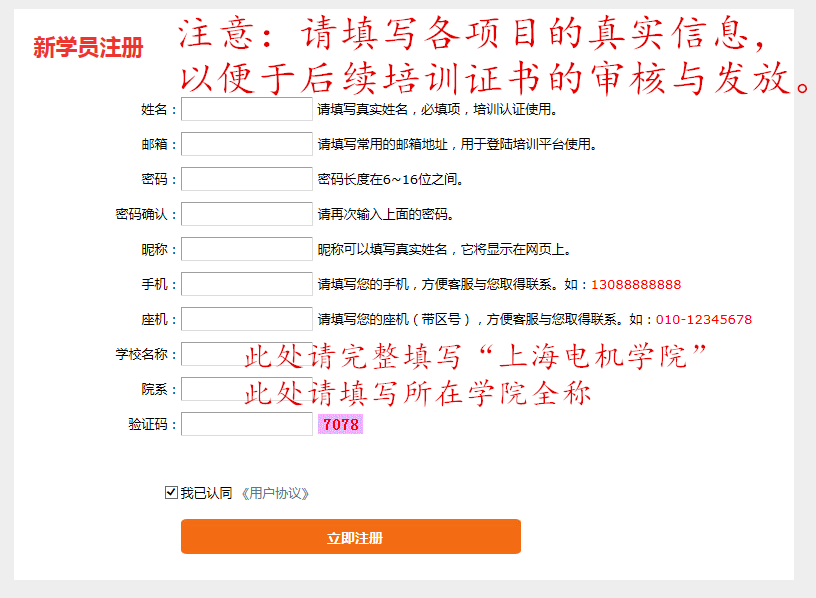 图1 在线学习平台账号注册页面登录之后，教师可访问“在线培训课程”栏目查看我校所购买的全部课程，进入具体课程页面之后，点击“我要报名”即可进行学习。教师可登陆个人中心查看已学课程学分情况并打印电子证书。教育部网络培训中心的公益讲座报名的前提是至少学习一门课程。如您在网站使用过程中有任何疑问，请拨打4006699800。更多教学资源和活动请关注教师教学发展中心网站和微信公众号。